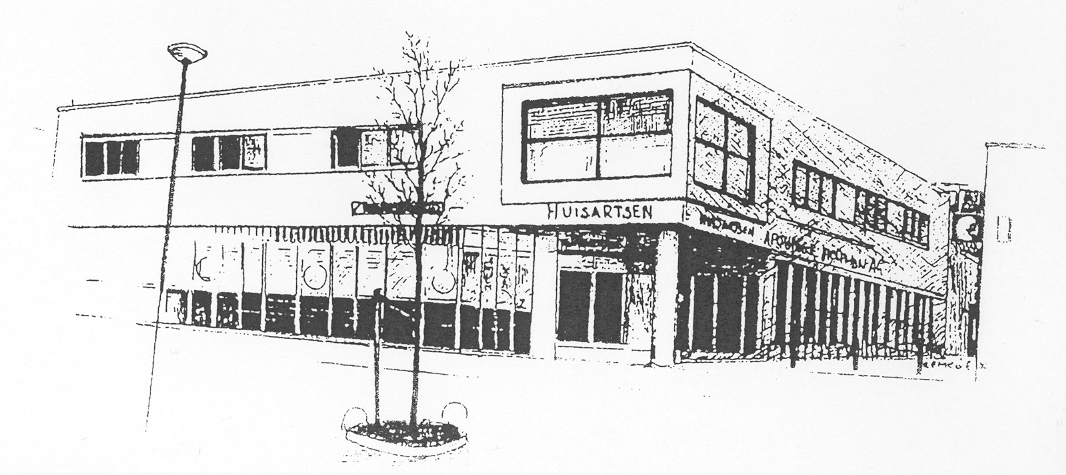 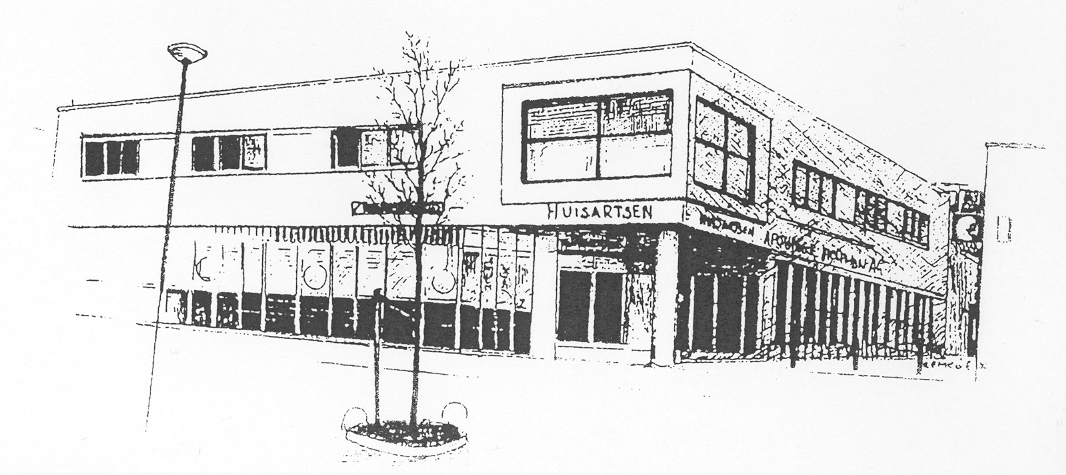 Aanmeldingsformulier Huisartsen Helperplein.                                         Door middel van het aanmeldingsformulier kunt u zich aanmelden als patiënt bij één van de onderstaande praktijken. Vul het formulier volledig in. Een niet volledig ingevuld formulier kunnen we niet aannemen! TIP: uw eigen dossier inzien, regel uw zorg online, zie onze website voor informatieO	D. ter Borg				O	E.T. Gietema en P.H.J. Teunissen	O	J.A. Bruggers & H. Heineman		O	H.H.J. VersteegenAchternaam:		…………………………………………………………………………………………m/vVoorletters en roepnaam:	…………………………………………………………………………………………Geboortedatum:		………………………………………………………………………………………...Straat en huisnummer:	………………………………………………………………………………………...Postcode en woonplaats:	………………………………………………………………………………………...Telefoonnummer:	…………………………………mobielnummer……………………………..Evt. telefoonnummer werk:………………………………………………………………………………………Email-adres:		………………………………………………………………………………………..Ziektekostenverzekering:	……………………………………inschrijfnummer: …………………………………………….Legitimatie:		[ ] paspoort  [ ] rijbewijs [ ] ID	nummer: ………………………………………..BSN Nummer:		…………………………………………………Apotheek:		[ ] Helpman  [ ] de Wijert  [ ] de Wiljes, ander, nl……………Vorige Huisarts:		………………………………... Plaats: …………………………...……….Hierbij geef ik toestemming om mijn dossier te sturen (digitaal, middels zorg file transfer) naar bovengenoemde huisartsHandtekening:						Datum van inschrijving:	In te vullen door de assistente:0 Ingevoerd0 Gefaxt0 Gecontroleerd0 Gescand0 ION aangemeld